Приложение № 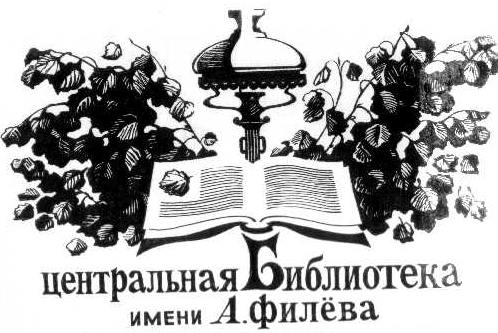 Информация о проведённых в МКУК «Подосиновская МБС» мероприятиях, направленных на профилактику правонарушений среди и безнадзорности несовершеннолетних в 2014 году.Мероприятия:- Сквернословие – путь к большому злу/стихами, сценками, песней, агитационными плакатами волонтеры объединения «Мы – вместе» показали учащимся школы-интернат, что сквернословие ведёт к злу, что нужно сохранять наш русский язык – родник живой культуры/		Демьяновская ГБ15 мая волонтеры из организации «Мы – вместе» при Демьяновской городской библиотеке совместно с КЦСОН провели акцию «Телефон доверия». В ходе акции жителям посёлка задавали следующие вопросы: «Знаете ли вы, что в Кировской области для детей и взрослых работает телефон доверия?», «Приходилось ли вам когда-нибудь обращаться на телефон доверия, с какими вопросами?».Волонтеры рассказывали о службе «Телефон доверия» и вручали листовки-памятки с телефоном доверия и с графиком работы горячей линии. Из опрошенных жителей посёлка почти все говорили, что телефон доверия знают, многие отвечали, что сами справляются со своими проблемами.Также библиотека приняла участие в благотворительной акции «Бумеранг добра», объявленной ДДТ п. Подосиновец. Библиотекари и читатели активно подключились к этой акции: дарили одежду, игрушки, книжки, которые поступили малообеспеченными семьями- Жертвы пагубных привычек /час проблемного разговора для уч-ся, состоящих на учёте в КДН/									Пинюгская ГБ- Твои права, подросток /информационная выставка. Цель: дать представление учащимся о правовых знаниях, об их правах и обязанностях/			Подосиновская ДБ- Я - в общественном месте /ситуативный практикум/		Подосиновская ДБ- Я служу России/встреча с воином-контрактником Т. Масаловым, на которую были приглашены старшеклассники и дети, стоящие на учёте в КДН/			Подосиновская ДБ- Преступление и наказание /правовой урок/			Ленинская СБ- Мой адрес – Россия /тематический час/			Ленинская СБ- Мама, не пей /тематический час для молодёжи/		Лунданкская СБ- Гость в дом – радость в нём/правила поведения в гостях: ситуативный практикум/		Пушемская СБ- Поведение в общественных местах /тематический час/	Щёткинская СБРабота Демьяновской детской библиотеки с данной категорией детей заключалась в сотрудничестве с коррекционной школой – интернатом 8-го типа, которая находится в нашем поселке, в ней учатся дети со всего района. Количество детей в ней – 69 человек. Библиотека сотрудничает с Подосиновским районным центром социальной помощи населению - КЦСОН. На базе библиотеки проходят занятия клуба «Надежда» для семей, попавших в трудную жизненную ситуацию и группа творческой реабилитации инвалидов «Мы вместе» КЦСОН. - Служит Родине солдат - занятие, посвященное Дню защитника - Масленица широкая - занятие посвящено народным обычаям. На это занятие пришло много детей, стоящих на учете в КДН. Делали поделку - куклу Масленицу из ниток, чаепитие с блинами.- Восьмое марта - звонкий день - конкурсная программа, приготовленная библиотекой. Называлась «Самые-самые», поделка мамам, чаепитие, танцевально-игровая программа. Участие в конкурсах приняли все присутствующие. Девочки были «Самые сильно умные», «Самые внимательные», «Самые серьезные» и «Самые голосистые». Бабушки – «Самые загадочные», «Самые хозяйственные», мамы – «Самые трогательные». На занятии присутствовало много детей-инвалидов,- Путешествие в страну Здоровья - познавательный час, посвященный Всемирному Дню здоровья - 1 июня – Международный день защиты детей. Электронная презентация, беседа у выставки - просмотра литературы по теме, викторина, чаепитие.- Здравствуй, лето красное! - занятие клуба «Надежда» КЦСОН на летней площадке. Присутствовало 25 человек.- Технология изготовления рисунков из крупы - мастер-класс провели сотрудники ЦСОН Кочкина В. С. и Шапенкова А. С. Присутствующие на занятии могли посмотреть выставки рисунков читателей библиотеки и послушать об итогах акции «Лето с книгой»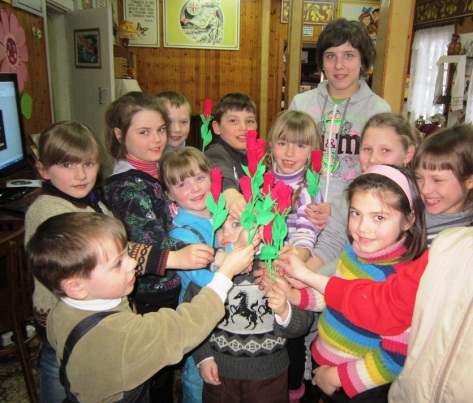 - Милой маме - занятия в клубе «Надежда», посвященное Дню матери. Как всегда, накануне праздника, прошло совместное с ЦСОН занятие для детей, попавших в трудную жизненную ситуацию. Своих мам они порадовали открыткой, выполненной в технике айрис фолдинг.- В ожидании новогоднего чуда - познавательно-развлекательная программа, подготовленная библиотекой и творческая мастерская ЦСОН.Мероприятия с коррекционной школой-интернатом проводят в рамках клуба «Встреча». В этом году участвовали в проекте коррекционной школы «Как помочь птицам зимой». В библиотеке прошел экологический час «Птицы нашего края». Ребята сделали кормушки для птиц. Руководитель проекта Е. И. Бурдаева сфотографировала, а в библиотеке загрузили фотографии на страницу Союза охраны птиц для участия в интернет конкурсе на лучшую кормушку. Кстати, ребята этой школы участвуют в районных и областных конкурсах от нашей библиотеки. Каждый год ребята организуют экологический десант - уборка учащимися 8 класса коррекционной школы-интерната около детской библиотеки, подрезка кустарников.В сентябре для учащихся 1-4 классов провели Праздник читательских удовольствий «Открываем богатства книжного царства», посвященный Дню знаний. На празднике ученики посмотрели кукольный спектакль «Кот Барсик идет в школу». По просьбе педагогов проведены библиотечные уроки в 3 и 4 классах «Книга как источник информации».В рамках месячника по правовому просвещению для учеников 2, 3, классов проведены уроки права «Каждый вправе знать о праве».В коррекционной - школе интернате традиционно проходят Неделя литературы, Неделя математики. Библиотекари проводят совместные мероприятия. В мае состоялся математический КВН «Математическая радуга» для 5-8 классов. Команды КВН соревновались в разгадывании ребусов и зашифрованных заданий, играх «Весёлые лягушки», «Передвинь спичку», решении задач на логическое мышление.Один из дней Недели литературы был посвящен самому значительному литературному событию этого года - 200-летию со дня рождения М. Ю. Лермонтова. Мероприятия к нему прошли и в детской библиотеке. Ученики 1-4 классов представили свои работы  на конкурс рисунков. Диплом за 1 место вручен Бревновой Даше, ученице 4 класса, за 2 место – Батову Лёне, ученику 3 класса, за 3 место - Котельниковой Лере, ученице класса ГУО. Учащиеся 1-4 классов побывали в литературной гостиной «Михаил Лермонтов: детские годы». К этому мероприятию они выучили стихи. Звучали «Парус», «Бородино», «Родина» и другие стихи в исполнении детей. Они очень старались. Ученики 6-8 классов школы-интерната на литературном часе «Слово о русском гении» узнали не только о детстве Лермонтова, но и о его юношеских годах, службе на Кавказе, дуэли, а также о его творчестве. Ребята внимательно слушали, запоминали и на все вопросы  дали положительные ответы. За сотрудничество в работе от Демьяновской детской библиотеки объявлена Благодарность преподавателю школы-интерната Рожкиной Т. Н. Праздник для учеников 3 класса и их мам коррекционной школы-интерната проводился в нашей библиотеке впервые. Классный руководитель Елена Ивановна Бурдаева хотела, чтобы дети провели несколько праздничных часов в иной обстановке, где они учатся. Неделями находятся дети вдалеке от своих мам. И надо было видеть, как они ждали их приезда, ведь некоторые живут далеко, в районе, как дети накрывали столы, не съев ни одной конфетки, как старательно пели, азартно танцевали. Как радовались те, чьи мамы приехали, и как гордо представляли по просьбе ведущей «А посмотрите-ка на мою маму!», чтобы поучаствовать вместе с ней в конкурсах. И пусть мам было немного, но в глазах расходившихся после праздника этих детей было столько счастья и радости, что думается – они его запомнят.Несовершеннолетние, состоящие на учете в КДН, являются читателями нашей библиотеки, посещают все мероприятия с классами и на каникулах самостоятельно. На каждого из них библиотека составляет план работы, все данные о проделанной с ними работе регулярно отсылаем в районную администрацию. На еженедельных планерках в местной администрации поселения заведующая также отчитывается в работе с несовершеннолетними, состоящими на учете в КДН.С детьми и подростками, находящимися в трудной жизненной ситуации, Подосиновская детская библиотека работает с начала с 2007 года. В 2014 году продолжил свою работу семейный клуб «В кругу друзей», созданный совместно с КЦСОН (центр социального обслуживания населения). Основную категорию участников клуба составляют многодетные и малообеспеченные, неполные семьи, приглашаем родителей, состоящих на учете.«Права ребёнка – обязанности родителей» Семейный вечер по праву – выступление специалистов из КДН и защиты прав потребителей, правовая информина в ходе которой присутствующие вспомнили и вместе обсудили, в каких литературных произведениях нарушены права героев, развлекательная программа.«Счастье – моя семья» Тематический час ко Дню семьи.«Навстречу друг другу» Час дружбы, толерантности, проведён совместно с родителями.Также ведётся работа по данному направлению через массовые мероприятия, проводимые в школах района и библиотеке. Многие ребята этой группы посещают библиотеку, читают книги, проводят много времени в читальном зале. Сотрудники библиотеки проводят с ними индивидуальные беседы, знакомят с деятельностью библиотеки, проводимыми мероприятиями, привлекают к подготовке мероприятий, к помощи в оформлении библиотеки.Зная всех детей и семьи, находящиеся в социально-опасном положении, библиотеки уделяют больше внимания индивидуальной работе, беседуя с детьми, их родителями, советуют добрые и умные книги, статьи из периодики.